Wisconsin Employment and Training AssociationPresents the 2017 Annual ConferenceWorking in a Kaleidoscope World:
Viewing employment and training 
through a different lens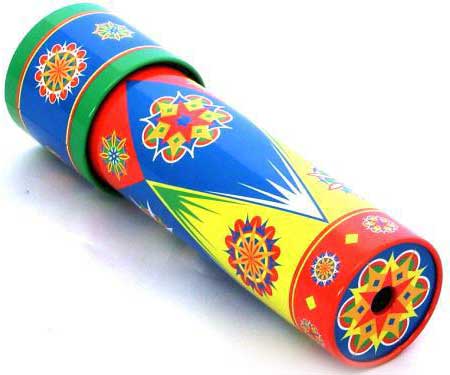 Featuring:Wednesday AfternoonSarah Gibson - 
“Bridging the Generational Divide”Sarah Gibson with Accent Learning and Consulting, LLC, joins us to discuss how to use generational differences to unite your team and appreciate how each generation brings a unique approach to reaching the same goals within the workplace.Thursday - Twelve Breakout Sessions & Banquet:Finding your place in management and leadership- with or without a title!Looking Back & Planning Ahead: Labor Market Trends in WisconsinAdverse Childhood Experience TrainingTrauma Informed Care in the Employment & Training FieldConnecting the Dots: Data Driven Employment PlanningApprenticeship & Youth ApprenticeshipsAnd More!Friday MorningCory Bouck – “The Lens of Leadership – Being the Leader Others WANT to Follow”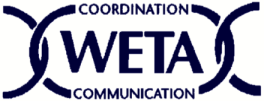 October 18 – 20, 2017Heidel House Resort & Spa643 Illinois AvenueGreen Lake, WI 54941Registration opens in August!Conference Fees:All three days:$225   Two days:$185WednesdayAfternoon Only:$80Thursday Only:$150  Friday MorningOnly:$80www.wetainc.org